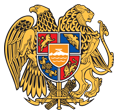 ՀԱՅԱՍՏԱՆԻ ՀԱՆՐԱՊԵՏՈՒԹՅՈՒՆ 
ՏԱՎՈՒՇԻ ՄԱՐԶ
ԴԻԼԻՋԱՆ ՀԱՄԱՅՆՔ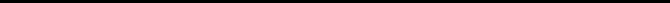 14 մարտ 2023թ.ԱՐՁԱՆԱԳՐՈՒԹՅՈՒՆ N 04/02
ԱՎԱԳԱՆՈՒ ՀԵՐԹԱԿԱՆ ՆԻՍՏԻՀամայնքի ավագանու նիստին ներկա էին ավագանու 12 անդամներ:Բացակա էին` Վարդան Ավագյանը, Թաթուլ Գուլինյանը, Գայանե Լալայանը, Նարեկ Հարությունյանը, Արմինե Հովհաննիսյանը, Գոհար Ղազարյանը, Զարինե Ղամբարյանը, Արա Մարտիրոսյանը, Շուշանիկ ՍահակյանըՀամայնքի ղեկավարի հրավերով ավագանու նիստին մասնակցում էին`
Արփի Թամրազյան, Գեվորգ Ամիրխանյան, Գագիկ Շահնազարյան, Ալեքսանդր Հարությունյան, Հովհաննես Նաղդալյան, Մխիթար Հովհաննիսյան, Լամարա Մանթաշյան, Վարդան Գրիգորյան, Լիպարիտ Սանթրոսյան, Վանուշ ՓիլոյանՆիստը վարում էր  ՀՀ Դիլիջան համայնքի ղեկավար` Դավիթ ՍարգսյանըՆիստը արձանագրում էր ` Սոնա ԵգանյանըԼսեցին
ՀԱՄԱՅՆՔԻ ԱՎԱԳԱՆՈՒ ՆԻՍՏԻ ՕՐԱԿԱՐԳԸ ՀԱՍՏԱՏԵԼՈՒ ՄԱՍԻՆ /Զեկ. ԴԱՎԻԹ ՍԱՐԳՍՅԱՆ/Ղեկավարվելով «Տեղական ինքնակառավարման մասին»  օրենքի  14-րդ հոդվածի 6-րդ մասի պահանջներով` համայնքի ավագանին  որոշում է.Հաստատել համայնքի ավագանու նիստի հետևյալ օրակարգը.
1.     Գույքի օտարման մասին:
Զեկ.Դավիթ Սարգսյան2.    Գույքի օտարման մասին:
Զեկ.Դավիթ Սարգսյան3.    Հայաստանի Հանրապետության Տավուշի մարզի Դիլիջան համայնքի վարչական տարածքում գտնվող քաղաքացիական հոգեհանգստի (հրաժեշտի) ծիսակատարության ծառայությունների իրականացման և (կամ) մատուցման համար նախատեսված շենքերին և շինություններին ներկայացվող սահմանափակումները, պահանջները ու պայմանները սահմանելու մասին:
Զեկ.ԴավիթՍարգսյան4.    Դիլիջան համայնքի Դիլիջան քաղաքի Մոլդովական փողոց թիվ 34 հասցեի 19.4քմ հողամասն ընդլայնման կարգով օտարելու համաձայնություն տալու մասին:
Զեկ.Դավիթ Սարգսյան5.      Դիլիջան համայնքի Դիլիջան քաղաքի Շահումյան փողոց թիվ 19/5 հասցեի 5.8քմ հողամասն ընդլայնման կարգով օտարելու համաձայնություն տալու մասին:
Զեկ.Դավիթ Սարգսյան6.    Դիլիջան համայնքի Դիլիջան քաղաքի Շահումյան փողոց թիվ 1/4 հասցեի հասարակական նշանակության շինությունը և վերջինիս զբաղեցրած 34.5քմ հողամասն ուղղակի վաճառքի ձևով օտարելու համաձայնություն տալու մասին:
Զեկ.Դավիթ Սարգսյան7.   Դիլիջան համայնքի Դիլիջան քաղաքի Գայի փողոց թիվ 84/3 հասցեի ավտոտնակը և վերջինիս զբաղեցրած 38.2քմ հողամասն ուղղակի վաճառքի ձևով օտարելու համաձայնություն տալու մասին:
Զեկ.Դավիթ Սարգսյան8.   Դիլիջան համայնքի Դիլիջան քաղաքի Մոլդովական փողոց թիվ 2/10 հասցեի ավտոտնակը և վերջինիս զբաղեցրած 35.7քմ հողամասն ուղղակի վաճառքի ձևով օտարելու համաձայնություն տալու մասին:
Զեկ.Դավիթ Սարգսյան9. Դիլիջան համայնքի Դիլիջան քաղաքի Օրջոնիկիձեի փողոց թիվ 75/2 հասցեի ավտոտնակը և վերջինիս զբաղեցրած 29.6քմ հողամասն ուղղակի վաճառքի ձևով օտարելու համաձայնություն տալու մասին:
Զեկ.Դավիթ Սարգսյան10.   Հայաստանի Հանրապետության Տավուշի մարզի Դիլիջան համայնքի 2023 թվականի տարեկան աշխատանքային պլանը հաստատելու մասին:
Զեկ.Դավիթ Սարգսյան11.  Դիլիջան համայնքի Դիլիջան քաղաքի Այգեստան փողոց թիվ 2/9 հասցեի բնակելի տունը և վերջինիս զբաղեցրած 107.1քմ հողամասն ուղղակի վաճառքի ձևով օտարելու համաձայնություն տալու մասին:
Զեկ.ԴավիթՍարգսյան12.  Դիլիջան համայնքի սեփականությունը հանդիսացող բնակավայրերի հողերից 263.0քմ մակերեսով հողամասը մրցույթի միջոցով վարձակալության իրավունքով տրամադրելու համաձայնություն տալու, ինչպես նաև հողամասի վարձակալության իրավունքի տարեկան վճարի մեկնարկային գինը հաստատելու մասին:
Զեկ.Դավիթ Սարգսյան13. Դիլիջան համայնքի Դիլիջան քաղաքի Կալինինի փողոց թիվ 283/1 հասցեի ավտոտնակը և վերջինիս զբաղեցրած 59.6քմ հողամասն ուղղակի վաճառքի ձևով օտարելու համաձայնություն տալու մասին:
Զեկ. Դավիթ Սարգսյան14. Դիլիջան համայնքի Հովք գյուղի 11-044-0308-0028 կադաստրային ծածկագրով 6800.9քմ մակերեսով հողամասը ուղղակի վաճառքի ձևով օտարելու համաձայնություն տալու մասին:
Զեկ. Դավիթ Սարգսյան15. Դիլիջան համայնքի սեփականությունը հանդիսացող բնակավայրերի հողերից 264.3քմ մակերեսով հողամասը մրցույթի միջոցով կառուցապատման իրավունքով տրամադրելու համաձայնություն տալու, ինչպես նաև հողամասի կառուցապատման իրավունքի պայմանները և տարեկան վճարի մեկնարկային գինը հաստատելու մասին:
Զեկ. Դավիթ Սարգսյան16. ՀՀ Տավուշի մարզի Դիլիջան համայնքի 2022 թվականի բյուջեի կատարման տարեկան հաշվետվությունը հաստատելու մասին:
Զեկ. Դավիթ Սարգսյան17. Դիլիջան համայնքի սեփականությունը հանդիսացող բնակավայրերի հողերից 6499.3քմ ընդհանուր մակերեսով թվով 12 հողամասերը, գյուղատնտեսական նշանակության հողերից 4000.0քմ մակերեսով թվով 1 հողամասը աճուրդի միջոցով օտարելու համաձայնություն տալու, ինչպես նաև մեկնարկային գները հաստատելու մասին:
Զեկ. Դավիթ Սարգսյան

18. ՀՀ Տավուշի մարզի Դիլիջան համայնքի 2023 թվականի տեղական բյուջեի ֆոնդային մասում փոփոխություն կատարելու մասին:
Զեկ. Դավիթ Սարգսյան

19. Դիլիջան համայնքի ավագանու 4-րդ նստաշրջանի հերթական նիստի գումարման օրը սահմանելու մասին:
Զեկ. Դավիթ ՍարգսյանՀամայնքի ղեկավար Դավիթ Սարգսյանը համայնքի ավագանու անդամներին իրազեկեց, որ Դիլիջան համայնքի ավագանու 2000թ․ մարտի 28-ի թիվ 7 որոշմամբ Դիլիջան քաղաքի Հակոբջանյան փողոցի կենտրոնական հատվածը 35 /կենտ/ և 56 /զույգ/ համարներից սկսած մինչև վերջ /Թախտա թաղամաս տանող ճանապարհը/ անվանակոչվել է Խորեն Վաթինյանի անվամբ:Որոշումն ընդունված է. /կցվում է որոշում N 305-Ա/Լսեցին
ԳՈՒՅՔԻ ՕՏԱՐՄԱՆ ՄԱՍԻՆ /Զեկ. ՌՈԲԵՐՏ ՉԱՊՈՒԽՅԱՆ/    Դիլիջան համայնքի ղեկավարը առաջարկություն է ներկայացրել՝ համայնքի Գայի փողոցի թիվ 84 շենքի թիվ 3, երեք սենյականոց բնակարանն ուղղակի վաճառքի միջոցով վարձակալ Արտակ Մարատի Սահակյանի ընտանիքին օտարելու մասին:
    Ղեկավարվելով «Տեղական ինքնակառավարման մասին» օրենքի 18-րդ հոդվածի 1-ին մասի 21-րդ կետի պահանջներով՝ համայնքի ավագանին որոշում է.    Տալ համաձայնություն համայնքի սեփականություն հանդիսացող, Դիլիջան քաղաքի Գայի փողոցի թիվ 84 շենքի թիվ 3, երեք սենյականոց՝  87,8 ք.մ. ընդհանուր մակերեսով բնակարանը, վարձակալ Արտակ Մարատի Սահակյանի ընտանիքին  ուղղակի վաճառքի միջոցով, 131700 դրամով (մեկ քառակուսի մետրի համար սահմանված է 1500 դրամ) օտարելու մասին համայնքի ղեկավարի առաջարկությանը:Որոշումն ընդունված է. /կցվում է որոշում N 306-Ա/Լսեցին
ԳՈՒՅՔԻ ՕՏԱՐՄԱՆ ՄԱՍԻՆ /Զեկ. ԴԱՎԻԹ ՍԱՐԳՍՅԱՆ/    Դիլիջան համայնքի ղեկավարը առաջարկություն է ներկայացրել՝ համայնքի Մոլդովական փողոցի թիվ 1 շենքի թիվ 11, չորս սենյականոց բնակարանն ուղղակի վաճառքի միջոցով վարձակալ Սամվել Սուրենի Գևորգյանի ընտանիքին օտարելու մասին:
    Ղեկավարվելով «Տեղական ինքնակառավարման մասին» օրենքի 18-րդ հոդվածի 1-ին մասի 21-րդ կետի պահանջներով՝ համայնքի ավագանին որոշում է.   Տալ համաձայնություն համայնքի սեփականություն հանդիսացող, Դիլիջան քաղաքի Մոլդովական փողոցի թիվ 1 շենքի թիվ 11, չորս սենյականոց՝  89,32 ք.մ. ընդհանուր մակերեսով բնակարանը, վարձակալ Սամվել Սուրենի Գևորգյանի ընտանիքին  ուղղակի վաճառքի միջոցով, 133980 դրամով (մեկ քառակուսի մետրի համար սահմանված է 1500 դրամ) օտարելու մասին համայնքի ղեկավարի առաջարկությանը:Որոշումն ընդունված է. /կցվում է որոշում N 307-Ա/Լսեցին
ՀԱՅԱՍՏԱՆԻ ՀԱՆՐԱՊԵՏՈՒԹՅԱՆ ՏԱՎՈՒՇԻ ՄԱՐԶԻ ԴԻԼԻՋԱՆ ՀԱՄԱՅՆՔԻ ՎԱՐՉԱԿԱՆ ՏԱՐԱԾՔՈՒՄ ԳՏՆՎՈՂ ՔԱՂԱՔԱՑԻԱԿԱՆ ՀՈԳԵՀԱՆԳՍՏԻ (ՀՐԱԺԵՇՏԻ) ԾԻՍԱԿԱՏԱՐՈՒԹՅԱՆ ԾԱՌԱՅՈՒԹՅՈՒՆՆԵՐԻ ԻՐԱԿԱՆԱՑՄԱՆ ԵՎ (ԿԱՄ) ՄԱՏՈՒՑՄԱՆ ՀԱՄԱՐ ՆԱԽԱՏԵՍՎԱԾ ՇԵՆՔԵՐԻՆ ԵՎ ՇԻՆՈՒԹՅՈՒՆՆԵՐԻՆ ՆԵՐԿԱՅԱՑՎՈՂ ՍԱՀՄԱՆԱՓԱԿՈՒՄՆԵՐԸ, ՊԱՀԱՆՋՆԵՐԸ ՈՒ ՊԱՅՄԱՆՆԵՐԸ ՍԱՀՄԱՆԵԼՈՒ ՄԱՍԻՆ /Զեկ. ԴԱՎԻԹ ՍԱՐԳՍՅԱՆ/Ղեկավարվելով «Տեղական ինքնակառավարման մասին» օրենքի 18-րդ հոդվածի 1-ին մասի 35-րդ կետով՝ Դիլիջան համայնքի ավագանին որոշում է.1. Սահմանել Դիլիջան համայնքի վարչական տարածքում գտնվող քաղաքացիական հոգեհանգստի (հրաժեշտի) ծիսակատարության ծառայությունների իրականացման և (կամ) մատուցման համար նախատեսված շենքերին և շինություններին ներկայացվող սահմանափակումները, պահանջները ու պայմանները՝ համաձայն հավելվածի:2. Սույն որոշումն ուժի մեջ է մտնում պաշտոնական հրապարակման օրվան հաջորդող տասներորդ օրը: Որոշումն ընդունված է. /կցվում է որոշում N 308-Լ/Լսեցին
ԴԻԼԻՋԱՆ ՀԱՄԱՅՆՔԻ ԴԻԼԻՋԱՆ ՔԱՂԱՔԻ ՄՈԼԴՈՎԱԿԱՆ ՓՈՂՈՑ ԹԻՎ 34 ՀԱՍՑԵԻ 19.4ՔՄ ՀՈՂԱՄԱՍՆ ԸՆԴԼԱՅՆՄԱՆ ԿԱՐԳՈՎ ՕՏԱՐԵԼՈՒ ՀԱՄԱՁԱՅՆՈՒԹՅՈՒՆ ՏԱԼՈՒ ՄԱՍԻՆ /Զեկ. ԴԱՎԻԹ ՍԱՐԳՍՅԱՆ/Դիլիջանի համայնքի ղեկավարին է դիմել քաղ. Արտաշես Լյուդվիկի Բադալյանը՝ Դիլիջան համայնքի Դիլիջան քաղաքի Շամախյան փողոց թիվ 3/1 հասցեի, իրեն սեփականության իրավունքով պատկանող բնակելի տան սպասարկման 226.0քմ հողամասին կից գտնվող /Մոլդովական փողոց թիվ 34 հասցեի/ 19.4քմ մակերեսով հողամասը ընդլայնման կարգով իրեն օտարելու խնդրանքով:
Դիլիջանի համայնքապետարանի քաղաքաշինության և հողաշինության հարցերի հանձնաժողովը նշում է, որ նշված 19.4քմ հողամասը չի համարվում Հայաստանի Հանրապետության Հողային օրենսգրքի 60-րդ հոդվածով առաջադրված հողամաս, չի գտնվում ինժեներա-տրանսպորտային օբյեկտների օտարման կամ անվտանգության գոտիներում, չի սահմանափակում այլ անձանց իրավունքները, գտնվում է Բնակավայրերի հողերի տարածագնահատման տասներորդ գոտում:
Դիլիջանի համայնքի ղեկավարն առաջարկություն է ներկայացրել համայնքի ավագանուն, Դիլիջան համայնքի Դիլիջան քաղաքի Մոլդովական փողոց թիվ 34 հասցեի 19.4քմ հողամասն ուղղակի վաճառքի ձևով, ընդլայնման կարգով, 132586 / հարյուր երեսուներկու հազար հինգ հարյուր ութսունվեց/ ՀՀ դրամ արժեքով օտարել քաղ. Արտաշես Լյուդվիկի Բադալյանին:
Ղեկավարվելով <<Տեղական ինքնակառավարման մասին>> օրենքի 18-րդ հոդվածի 1-ին մասի 21-րդ կետի դրույթներով՝ համայնքի ավագանին որոշում է.1. Տալ համաձայնություն՝ Դիլիջան համայնքի Դիլիջան քաղաքի Մոլդովական փողոց թիվ 34 հասցեի 19.4քմ հողամասն, ընդլայնման կարգով, ուղղակի վաճառքի ձևով, 132586 / հարյուր երեսուներկու հազար հինգ հարյուր ութսունվեց/ ՀՀ դրամ արժեքով քաղ. Արտաշես Լյուդվիկի Բադալյանին օտարելու մասին համայնքի ղեկավարի առաջարկությանը:
2. Սույն որոշումն ուժի մեջ է մտնում պաշտոնական հրապարակման օրվան հաջորդող օրը:Որոշումն ընդունված է. /կցվում է որոշում N 309-Ա/Լսեցին
ԴԻԼԻՋԱՆ ՀԱՄԱՅՆՔԻ ԴԻԼԻՋԱՆ ՔԱՂԱՔԻ ՇԱՀՈՒՄՅԱՆ ՓՈՂՈՑ ԹԻՎ 19/5 ՀԱՍՑԵԻ 5.8ՔՄ ՀՈՂԱՄԱՍՆ ԸՆԴԼԱՅՆՄԱՆ ԿԱՐԳՈՎ ՕՏԱՐԵԼՈՒ ՀԱՄԱՁԱՅՆՈՒԹՅՈՒՆ ՏԱԼՈՒ ՄԱՍԻՆ /Զեկ. ԴԱՎԻԹ ՍԱՐԳՍՅԱՆ/Դիլիջանի համայնքի ղեկավարին է դիմել քաղ. Դավիթ Գրիշայի Թամրազյանը՝ Դիլիջան համայնքի Դիլիջան քաղաքի Շահումյան փողոց թիվ 19/9 հասցեի, իրեն սեփականության իրավունքով պատկանող 25.2քմ հողամասին կից գտնվող /Շահումյան փողոց թիվ 19/5 հասցեի/ 5.8քմ մակերեսով հողամասը ընդլայնման կարգով իրեն օտարելու խնդրանքով:
Դիլիջանի համայնքապետարանի քաղաքաշինության և հողաշինության հարցերի հանձնաժողովը նշում է, որ նշված 5.8քմ հողամասը չի համարվում Հայաստանի Հանրապետության Հողային օրենսգրքի 60-րդ հոդվածով առաջադրված հողամաս, չի գտնվում ինժեներա-տրանսպորտային օբյեկտների օտարման կամ անվտանգության գոտիներում, չի սահմանափակում այլ անձանց իրավունքները, գտնվում է Բնակավայրերի հողերի տարածագնահատման տասներորդ գոտում:
Դիլիջանի համայնքի ղեկավարն առաջարկություն է ներկայացրել համայնքի ավագանուն, Դիլիջան համայնքի Դիլիջան քաղաքի Շահումյան փողոց թիվ 19/5 հասցեի 5.8քմ հողամասն ուղղակի վաճառքի ձևով, ընդլայնման կարգով, 39639 /երեսունինը հազար վեց հարյուր երեսունինը/ ՀՀ դրամ արժեքով օտարել քաղ. Դավիթ Գրիշայի Թամրազյանին:
Ղեկավարվելով <<Տեղական ինքնակառավարման մասին>> օրենքի 18-րդ հոդվածի 1-ին մասի 21-րդ կետի դրույթներով՝ համայնքի ավագանին որոշում է.1. Տալ համաձայնություն՝ Դիլիջան համայնքի Դիլիջան քաղաքի Շահումյան փողոց թիվ 19/5 հասցեի 5.8քմ հողամասն, ընդլայնման կարգով, ուղղակի վաճառքի ձևով, 39639 /երեսունինը հազար վեց հարյուր երեսունինը/ ՀՀ դրամ արժեքով քաղ. Դավիթ Գրիշայի Թամրազյանին օտարելու մասին համայնքի ղեկավարի առաջարկությանը:
2. Սույն որոշումն ուժի մեջ է մտնում պաշտոնական հրապարակման օրվան հաջորդող օրը:Որոշումն ընդունված է. /կցվում է որոշում N 310-Ա/Լսեցին
ԴԻԼԻՋԱՆ ՀԱՄԱՅՆՔԻ ԴԻԼԻՋԱՆ ՔԱՂԱՔԻ ՇԱՀՈՒՄՅԱՆ ՓՈՂՈՑ ԹԻՎ 1/4 ՀԱՍՑԵԻ ՀԱՍԱՐԱԿԱԿԱՆ ՆՇԱՆԱԿՈՒԹՅԱՆ ՇԻՆՈՒԹՅՈՒՆԸ ԵՎ ՎԵՐՋԻՆԻՍ ԶԲԱՂԵՑՐԱԾ 34.5ՔՄ ՀՈՂԱՄԱՍՆ ՈՒՂՂԱԿԻ ՎԱՃԱՌՔԻ ՁԵՎՈՎ ՕՏԱՐԵԼՈՒ ՀԱՄԱՁԱՅՆՈՒԹՅՈՒՆ ՏԱԼՈՒ ՄԱՍԻՆ /Զեկ. ԴԱՎԻԹ ՍԱՐԳՍՅԱՆ/Դիլիջանի համայնքի ղեկավարի 2023թ. փետրվարի 13-ի թիվ 98-Ա որոշմամբ, Դիլիջան համայնքի Դիլիջան քաղաքի Շահումյան փողոց թիվ 1/4 հասցեի համայնքային սեփականություն հանդիսացող հողամասում քաղ. Տիգրան Վիլյամի Հովհաննիսյանի կողմից ինքնակամ կառուցված 46.7քմ արտաքին մակերեսով հասարակական նշանակության շինության նկատմամբ ճանաչվել է համայնքի սեփականության իրավունքը և օրինականացվել է /սեփականության իրավունքի վկայական թիվ՝ 20022023-11-0023/:
Գրավոր առաջարկություն է ներկայացվել քաղ. Տիգրան Հովհաննիսյանին` Դիլիջան համայնքի Դիլիջան քաղաքի Շահումյան փողոց թիվ 1/4 հասցեի հասարակական նշանակության շինությունը՝ 46.7քմ արտաքին մակերեսով և վերջինիս զբաղեցրած 34.5քմ հողամասը, համապատասխանաբար,  973415 դրամ և 235784 դրամ արժեքներով ձեռք բերելու նպատակով: Վերջինս տվել է իր համաձայնությունը: 
Համայնքի ղեկավարը նշված հասարակական նշանակության շինությունը և վերջինիս զբաղեցրած 34.5քմ հողամասը քաղ. Տիգրան Վիլյամի Հովհաննիսյանին օտարելու վերաբերյալ առաջարկությունը ներկայացրել է համայնքի ավագանու համաձայնեցմանը:
Ղեկավարվելով <<Տեղական ինքնակառավարման մասին>> օրենքի 18-րդ հոդվածի 1-ին մասի 21-րդ կետի դրույթներով` համայնքի ավագանին որոշում է.1. Տալ համաձայնություն՝ Դիլիջան համայնքի Դիլիջան քաղաքի Շահումյան փողոց թիվ 1/4 հասցեի հասարակական նշանակության շինությունը՝ 46.7քմ արտաքին մակերեսով և վերջինիս զբաղեցրած 34.5քմ հողամասը, համապատասխանաբար,  973415 դրամ և 235784 դրամ արժեքներով քաղ. Տիգրան Վիլյամի Հովհաննիսյանին օտարելու մասին համայնքի ղեկավարի առաջարկությանը:
2. Սույն որոշումն ուժի մեջ է մտնում պաշտոնական հրապարակման օրվան հաջորդող օրը:Որոշումն ընդունված է. /կցվում է որոշում N 311-Ա/Լսեցին
ԴԻԼԻՋԱՆ ՀԱՄԱՅՆՔԻ ԴԻԼԻՋԱՆ ՔԱՂԱՔԻ ԳԱՅԻ ՓՈՂՈՑ ԹԻՎ 84/3 ՀԱՍՑԵԻ ԱՎՏՈՏՆԱԿԸ ԵՎ ՎԵՐՋԻՆԻՍ ԶԲԱՂԵՑՐԱԾ 38.2ՔՄ ՀՈՂԱՄԱՍՆ ՈՒՂՂԱԿԻ ՎԱՃԱՌՔԻ ՁԵՎՈՎ ՕՏԱՐԵԼՈՒ ՀԱՄԱՁԱՅՆՈՒԹՅՈՒՆ ՏԱԼՈՒ ՄԱՍԻՆ /Զեկ. ԴԱՎԻԹ ՍԱՐԳՍՅԱՆ/Դիլիջանի համայնքի ղեկավարի 2023թ. փետրվարի 14-ի թիվ 106-Ա որոշմամբ, Դիլիջան համայնքի Դիլիջան քաղաքի Գայի փողոց թիվ 84/3 հասցեի համայնքային սեփականություն հանդիսացող հողամասում քաղ. Վարդան Կառլենի Ամիրխանյանի կողմից ինքնակամ կառուցված 38.2քմ արտաքին մակերեսով ավտոտնակի նկատմամբ ճանաչվել է համայնքի սեփականության իրավունքը և օրինականացվել է /սեփականության իրավունքի վկայական թիվ՝ 21022023-11-0029/:
Գրավոր առաջարկություն է ներկայացվել քաղ. Վարդան Ամիրխանյանին` Դիլիջան համայնքի Դիլիջան քաղաքի Գայի փողոց թիվ 84/3 հասցեի ավտոտնակը՝ 38.2քմ արտաքին մակերեսով և վերջինիս զբաղեցրած 38.2քմ հողամասը, համապատասխանաբար,  88472 դրամ և 261071 դրամ արժեքներով ձեռք բերելու նպատակով: Վերջինս տվել է իր համաձայնությունը: 
Համայնքի ղեկավարը նշված ավտոտնակը և վերջինիս զբաղեցրած 38.2քմ հողամասը քաղ. Վարդան Կառլենի Ամիրխանյանին օտարելու վերաբերյալ առաջարկությունը ներկայացրել է համայնքի ավագանու համաձայնեցմանը:
Ղեկավարվելով <<Տեղական ինքնակառավարման մասին>> օրենքի 18-րդ հոդվածի 1-ին մասի 21-րդ կետի դրույթներով` համայնքի ավագանին որոշում է.1. Տալ համաձայնություն՝ Դիլիջան համայնքի Դիլիջան քաղաքի Գայի փողոց թիվ 84/3 հասցեի ավտոտնակը՝ 38.2քմ արտաքին մակերեսով և վերջինիս զբաղեցրած 38.2քմ հողամասը, համապատասխանաբար,  88472 դրամ և 261071 դրամ արժեքներով քաղ. Վարդան Կառլենի Ամիրխանյանին օտարելու մասին համայնքի ղեկավարի առաջարկությանը:
2. Սույն որոշումն ուժի մեջ է մտնում պաշտոնական հրապարակման օրվան հաջորդող օրը:Որոշումն ընդունված է. /կցվում է որոշում N 312-Ա/Լսեցին
ԴԻԼԻՋԱՆ ՀԱՄԱՅՆՔԻ ԴԻԼԻՋԱՆ ՔԱՂԱՔԻ ՄՈԼԴՈՎԱԿԱՆ ՓՈՂՈՑ ԹԻՎ 2/10 ՀԱՍՑԵԻ ԱՎՏՈՏՆԱԿԸ ԵՎ ՎԵՐՋԻՆԻՍ ԶԲԱՂԵՑՐԱԾ 35.7ՔՄ ՀՈՂԱՄԱՍՆ ՈՒՂՂԱԿԻ ՎԱՃԱՌՔԻ ՁԵՎՈՎ ՕՏԱՐԵԼՈՒ ՀԱՄԱՁԱՅՆՈՒԹՅՈՒՆ ՏԱԼՈՒ ՄԱՍԻՆ /Զեկ. ԴԱՎԻԹ ՍԱՐԳՍՅԱՆ/Դիլիջանի համայնքի ղեկավարի 2023թ. փետրվարի 17-ի թիվ 114-Ա որոշմամբ, Դիլիջան համայնքի Դիլիջան քաղաքի Մոլդովական փողոց թիվ 2/10 հասցեի համայնքային սեփականություն հանդիսացող հողամասում քաղ. Պապիկ Լազրի Անանյանի կողմից ինքնակամ կառուցված 35.7քմ արտաքին մակերեսով ավտոտնակի նկատմամբ ճանաչվել է համայնքի սեփականության իրավունքը և օրինականացվել է /սեփականության իրավունքի վկայական թիվ՝ 24022023-11-0027/:
Գրավոր առաջարկություն է ներկայացվել քաղ. Պապիկ Անանյանին` Դիլիջան համայնքի Դիլիջան քաղաքի Մոլդովական փողոց թիվ 2/10 հասցեի ավտոտնակը՝ 35.7քմ արտաքին մակերեսով և վերջինիս զբաղեցրած 35.7քմ հողամասը, համապատասխանաբար,  82682 դրամ և 243985 դրամ  արժեքներով ձեռք բերելու նպատակով: Վերջինս տվել է իր համաձայնությունը: 
Համայնքի ղեկավարը նշված ավտոտնակը և վերջինիս զբաղեցրած 35.7քմ հողամասը քաղ. Պապիկ Լազրի Անանյանին օտարելու վերաբերյալ առաջարկությունը ներկայացրել է համայնքի ավագանու համաձայնեցմանը:
Ղեկավարվելով <<Տեղական ինքնակառավարման մասին>> օրենքի 18-րդ հոդվածի 1-ին մասի 21-րդ կետի դրույթներով` համայնքի ավագանին որոշում է.1. Տալ համաձայնություն՝ Դիլիջան համայնքի Դիլիջան քաղաքի  Մոլդովական փողոց թիվ 2/10 հասցեի ավտոտնակը՝ 35.7քմ արտաքին մակերեսով և վերջինիս զբաղեցրած 35.7քմ հողամասը, համապատասխանաբար,  82682 դրամ և 243985 դրամ արժեքներով քաղ. Պապիկ Լազրի Անանյանին  օտարելու մասին համայնքի ղեկավարի առաջարկությանը:
2. Սույն որոշումն ուժի մեջ է մտնում պաշտոնական հրապարակման օրվան հաջորդող օրը:Որոշումն ընդունված է. /կցվում է որոշում N 313-Ա/Լսեցին
ԴԻԼԻՋԱՆ ՀԱՄԱՅՆՔԻ ԴԻԼԻՋԱՆ ՔԱՂԱՔԻ ՕՐՋՈՆԻԿԻՁԵԻ ՓՈՂՈՑ ԹԻՎ 75/2 ՀԱՍՑԵԻ ԱՎՏՈՏՆԱԿԸ ԵՎ ՎԵՐՋԻՆԻՍ ԶԲԱՂԵՑՐԱԾ 29.6ՔՄ ՀՈՂԱՄԱՍՆ ՈՒՂՂԱԿԻ ՎԱՃԱՌՔԻ ՁԵՎՈՎ ՕՏԱՐԵԼՈՒ ՀԱՄԱՁԱՅՆՈՒԹՅՈՒՆ ՏԱԼՈՒ ՄԱՍԻՆ /Զեկ. ԴԱՎԻԹ ՍԱՐԳՍՅԱՆ/Դիլիջանի համայնքի ղեկավարի 2023թ. փետրվարի 14-ի թիվ 108-Ա որոշմամբ, Դիլիջան համայնքի Դիլիջան քաղաքի Օրջոնիկիձեի փողոց թիվ 75/2 հասցեի համայնքային սեփականություն հանդիսացող հողամասում քաղ. Դավիթ Ալբերտի Բեգլարյանի կողմից ինքնակամ կառուցված 29.6քմ արտաքին մակերեսով ավտոտնակի նկատմամբ ճանաչվել է համայնքի սեփականության իրավունքը և օրինականացվել է /սեփականության իրավունքի վկայական թիվ՝ 02032023-11-0044/:
Գրավոր առաջարկություն է ներկայացվել քաղ. Դավիթ Բեգլարյանին` Դիլիջան համայնքի Դիլիջան քաղաքի Օրջոնիկիձեի փողոց թիվ 75/2 հասցեի ավտոտնակը՝ 29.6քմ արտաքին մակերեսով և վերջինիս զբաղեցրած 29.6քմ հողամասը, համապատասխանաբար,  68554 դրամ և 202296 դրամ  արժեքներով ձեռք բերելու նպատակով: Վերջինս տվել է իր համաձայնությունը: 
Համայնքի ղեկավարը նշված ավտոտնակը և վերջինիս զբաղեցրած 29.6քմ հողամասը քաղ. Դավիթ Ալբերտի Բեգլարյանին օտարելու վերաբերյալ առաջարկությունը ներկայացրել է համայնքի ավագանու համաձայնեցմանը:
Ղեկավարվելով <<Տեղական ինքնակառավարման մասին>> օրենքի 18-րդ հոդվածի 1-ին մասի 21-րդ կետի դրույթներով` համայնքի ավագանին որոշում է.1. Տալ համաձայնություն՝ Դիլիջան համայնքի Դիլիջան քաղաքի  Օրջոնիկիձեի փողոց թիվ 75/2 հասցեի ավտոտնակը՝ 29.6քմ արտաքին մակերեսով և վերջինիս զբաղեցրած 29.6քմ հողամասը, համապատասխանաբար,  68554 դրամ և 202296 դրամ  արժեքներով քաղ. Դավիթ Ալբերտի Բեգլարյանին օտարելու մասին համայնքի ղեկավարի առաջարկությանը:
2. Սույն որոշումն ուժի մեջ է մտնում պաշտոնական հրապարակման օրվան հաջորդող օրը:Որոշումն ընդունված է. /կցվում է որոշում N 314-Ա/Լսեցին
ՀԱՅԱՍՏԱՆԻ ՀԱՆՐԱՊԵՏՈՒԹՅԱՆ ՏԱՎՈՒՇԻ ՄԱՐԶԻ ԴԻԼԻՋԱՆ ՀԱՄԱՅՆՔԻ 2023 ԹՎԱԿԱՆԻ ՏԱՐԵԿԱՆ ԱՇԽԱՏԱՆՔԱՅԻՆ ՊԼԱՆԸ ՀԱՍՏԱՏԵԼՈՒ ՄԱՍԻՆ /Զեկ. ԴԱՎԻԹ ՍԱՐԳՍՅԱՆ/Ղեկավարվելով «Տեղական ինքնակառավարման մասին» օրենքի 18-րդ հոդվածի 1-ին մասի 4.1 կետի և 82.1-րդ հոդվածի պահանջներով՝ Դիլիջան համայնքի ավագանին որոշում է․1. Հաստատել Հայաստանի Հանրապետության Տավուշի մարզի Դիլիջան համայնքի 2023 թվականի տարեկան աշխատանքային պլանը՝ համաձայն հավելվածի։2. Սույն որոշումն ուժի մեջ է մտնում հրապարակմանը հաջորդող օրվանից և տարածվում է 2023 թվականի հունվարի 1-ից հետո ծագած իրավահարաբերությունների վրա:Որոշումն ընդունված է. /կցվում է որոշում N 315-Ն/Լսեցին
ԴԻԼԻՋԱՆ ՀԱՄԱՅՆՔԻ ԴԻԼԻՋԱՆ ՔԱՂԱՔԻ ԱՅԳԵՍՏԱՆ ՓՈՂՈՑ ԹԻՎ 2/9 ՀԱՍՑԵԻ ԲՆԱԿԵԼԻ ՏՈՒՆԸ ԵՎ ՎԵՐՋԻՆԻՍ ԶԲԱՂԵՑՐԱԾ 107.1ՔՄ ՀՈՂԱՄԱՍՆ ՈՒՂՂԱԿԻ ՎԱՃԱՌՔԻ ՁԵՎՈՎ ՕՏԱՐԵԼՈՒ ՀԱՄԱՁԱՅՆՈՒԹՅՈՒՆ ՏԱԼՈՒ ՄԱՍԻՆ /Զեկ. ԴԱՎԻԹ ՍԱՐԳՍՅԱՆ/Դիլիջանի համայնքի ղեկավարի 2023թ. փետրվարի 17-ի թիվ 117-Ա որոշմամբ, Դիլիջան համայնքի Դիլիջան քաղաքի Այգեստան փողոց թիվ 2/9 հասցեի համայնքային սեփականություն հանդիսացող հողամասում քաղ. Կարինե Վազգենի Անանյանի կողմից ինքնակամ կառուցված 207.2007քմ արտաքին մակերեսով բնակելի տան նկատմամբ ճանաչվել է համայնքի սեփականության իրավունքը  և օրինականացվել է /սեփականության իրավունքի վկայական թիվ՝ 0303023-11-0001/:
Գրավոր առաջարկություն է ներկայացվել քաղ. Կարինե Անանյանին` Դիլիջան համայնքի Դիլիջան քաղաքի Այգեստան փողոց թիվ 2/9 հասցեի բնակելի տունը՝ 207.2007քմ արտաքին մակերեսով և վերջինիս զբաղեցրած 107.1քմ հողամասը, համապատասխանաբար, 1439631 դրամ և  731954 դրամ արժեքներով ձեռք բերելու նպատակով: Վերջինս տվել է իր համաձայնությունը: 
Համայնքի ղեկավարը նշված բնակելի տունը և վերջինիս զբաղեցրած 107.1քմ հողամասը քաղ. Կարինե Վազգենի Անանյանին օտարելու վերաբերյալ առաջարկությունը ներկայացրել է համայնքի ավագանու համաձայնեցմանը:
Ղեկավարվելով <<Տեղական ինքնակառավարման մասին>> օրենքի 18-րդ հոդվածի 1-ին մասի 21-րդ կետի դրույթներով` համայնքի ավագանին որոշում է.1. Տալ համաձայնություն՝ Դիլիջան համայնքի Դիլիջան քաղաքի Այգեստան փողոց թիվ 2/9 հասցեի բնակելի տունը՝ 207.2007քմ արտաքին մակերեսով և վերջինիս զբաղեցրած 107.1քմ հողամասը, համապատասխանաբար, 1439631 դրամ և  731954 դրամ արժեքներով քաղ. Կարինե Վազգենի Անանյանին օտարելու մասին համայնքի ղեկավարի առաջարկությանը:
2. Սույն որոշումն ուժի մեջ է մտնում պաշտոնական հրապարակման օրվան հաջորդող օրը:Որոշումն ընդունված է. /կցվում է որոշում N 316-Ա/Լսեցին
ԴԻԼԻՋԱՆ ՀԱՄԱՅՆՔԻ ՍԵՓԱԿԱՆՈՒԹՅՈՒՆԸ ՀԱՆԴԻՍԱՑՈՂ ԲՆԱԿԱՎԱՅՐԵՐԻ ՀՈՂԵՐԻՑ 263.0ՔՄ ՄԱԿԵՐԵՍՈՎ ՀՈՂԱՄԱՍԸ ՄՐՑՈՒՅԹԻ ՄԻՋՈՑՈՎ ՎԱՐՁԱԿԱԼՈՒԹՅԱՆ ԻՐԱՎՈՒՆՔՈՎ ՏՐԱՄԱԴՐԵԼՈՒ ՀԱՄԱՁԱՅՆՈՒԹՅՈՒՆ ՏԱԼՈՒ, ԻՆՉՊԵՍ ՆԱԵՎ ՀՈՂԱՄԱՍԻ ՎԱՐՁԱԿԱԼՈՒԹՅԱՆ ԻՐԱՎՈՒՆՔԻ ՏԱՐԵԿԱՆ ՎՃԱՐԻ ՄԵԿՆԱՐԿԱՅԻՆ ԳԻՆԸ ՀԱՍՏԱՏԵԼՈՒ ՄԱՍԻՆ /Զեկ. ԴԱՎԻԹ ՍԱՐԳՍՅԱՆ/Դիլիջանի համայնքի ղեկավարը համայնքի ավագանու քննարկմանն է ներկայացրել Դիլիջան համայնքի սեփականությունը հանդիսացող Բնակավայրերի հողերից 263.0քմ մակերեսով հողամասը մրցույթի միջոցով վարձակալության իրավունքով տրամադրելու համաձայնություն տալու մասին հարցը` կից աղյուսակում ներկայացված մրցութային լոտերով, մակերեսներով, պայմաններով և տարեկան վճարի մեկնարկային գներով:
Հիմք ընդունելով համայնքի ղեկավարի առաջարկությունը և ղեկավարվելով <<Տեղական ինքնակառավարման մասին>> օրենքի 18-րդ հոդվածի 1-ին մասի 21-րդ կետի դրույթներով՝ համայնքի ավագանին որոշում է.1. Տալ համաձայնություն՝ Դիլիջան համայնքի սեփականությունը հանդիսացող Բնակավայրերի հողերից 263.0քմ մակերեսով հողամասը, մրցույթի միջոցով վարձակալության իրավունքով տրամադրելու մասին համայնքի ղեկավարի առաջարկությանը և հաստատել մեկնարկային գինը` համաձայն կից աղյուսակի:
2. Սույն որոշումն ուժի մեջ է մտնում պաշտոնական հրապարակման օրվան հաջորդող տասներորդ օրը:Որոշումն ընդունված է. /կցվում է որոշում N 317-Ա/Լսեցին
ԴԻԼԻՋԱՆ ՀԱՄԱՅՆՔԻ ԴԻԼԻՋԱՆ ՔԱՂԱՔԻ ԿԱԼԻՆԻՆԻ ՓՈՂՈՑ ԹԻՎ 283/1 ՀԱՍՑԵԻ ԱՎՏՈՏՆԱԿԸ ԵՎ ՎԵՐՋԻՆԻՍ ԶԲԱՂԵՑՐԱԾ 59.6ՔՄ ՀՈՂԱՄԱՍՆ ՈՒՂՂԱԿԻ ՎԱՃԱՌՔԻ ՁԵՎՈՎ ՕՏԱՐԵԼՈՒ ՀԱՄԱՁԱՅՆՈՒԹՅՈՒՆ ՏԱԼՈՒ ՄԱՍԻՆ /Զեկ. ԴԱՎԻԹ ՍԱՐԳՍՅԱՆ/Դիլիջանի համայնքի ղեկավարի 2023թ. փետրվարի 24-ի թիվ 141-Ա որոշմամբ, Դիլիջան համայնքի Դիլիջան քաղաքի Կալինինի փողոց թիվ 283/1 հասցեի համայնքային սեփականություն հանդիսացող հողամասում քաղ. Դավիթ Կառլենի Պետրոսյանի կողմից ինքնակամ կառուցված 59.6քմ արտաքին մակերեսով ավտոտնակի նկատմամբ ճանաչվել է համայնքի սեփականության իրավունքը և օրինականացվել է /սեփականության իրավունքի վկայական թիվ՝ 06032023-11-0030/:
Գրավոր առաջարկություն է ներկայացվել քաղ. Դավիթ Պետրոսյանին` Դիլիջան համայնքի Դիլիջան քաղաքի Կալինինի փողոց թիվ 283/1 հասցեի ավտոտնակը՝ 59.6քմ արտաքին մակերեսով և վերջինիս զբաղեցրած 59.6քմ հողամասը, համապատասխանաբար,  138034 դրամ և 407325 դրամ  արժեքներով ձեռք բերելու նպատակով: Վերջինս տվել է իր համաձայնությունը: 
Համայնքի ղեկավարը նշված ավտոտնակը և վերջինիս զբաղեցրած 59.6քմ հողամասը քաղ. Դավիթ Կառլենի Պետրոսյանին օտարելու վերաբերյալ առաջարկությունը ներկայացրել է համայնքի ավագանու համաձայնեցմանը:
Ղեկավարվելով <<Տեղական ինքնակառավարման մասին>> օրենքի 18-րդ հոդվածի 1-ին մասի 21-րդ կետի դրույթներով` համայնքի ավագանին որոշում է.1. Տալ համաձայնություն՝ Դիլիջան համայնքի Դիլիջան քաղաքի Կալինինի փողոց թիվ 283/1 հասցեի ավտոտնակը՝ 59.6քմ արտաքին մակերեսով և վերջինիս զբաղեցրած 59.6քմ հողամասը, համապատասխանաբար,  138034 դրամ և 407325 դրամ  արժեքներով քաղ. Դավիթ Կառլենի Պետրոսյանին օտարելու մասին համայնքի ղեկավարի առաջարկությանը:
2. Սույն որոշումն ուժի մեջ է մտնում պաշտոնական հրապարակման օրվան հաջորդող օրը:Որոշումն ընդունված է. /կցվում է որոշում N 318-Ա/Լսեցին
ԴԻԼԻՋԱՆ ՀԱՄԱՅՆՔԻ ՀՈՎՔ ԳՅՈՒՂԻ 11-044-0308-0028 ԿԱԴԱՍՏՐԱՅԻՆ ԾԱԾԿԱԳՐՈՎ 6800.9ՔՄ ՄԱԿԵՐԵՍՈՎ ՀՈՂԱՄԱՍԸ ՈՒՂՂԱԿԻ ՎԱՃԱՌՔԻ ՁԵՎՈՎ ՕՏԱՐԵԼՈՒ ՀԱՄԱՁԱՅՆՈՒԹՅՈՒՆ ՏԱԼՈՒ ՄԱՍԻՆ /Զեկ. ԴԱՎԻԹ ՍԱՐԳՍՅԱՆ/ՀՀ Տավուշի մարզի առաջին ատյանի դատարանի 06.04.2022թ. գործ թիվ ՏԴ/3465/02/21 վճռով Դիլիջան համայնքի Հովք գյուղի 11-044-0308-0028 կադաստրային ծածկագրով հողամասում գտնվող 239.05քմ մակերեսով անասնաշենքը և 70.8քմ մակերեսով կից շինությունը ճանաչվել են տիրազուրկ և վերջիններիս նկատմամբ ձեռքբերման վաղեմության ուժով ճանաչվել է քաղ. Օնիկ Օթարյանի սեփականության իրավունքը: 
Դիլիջան համայնքի ղեկավարին է դիմել քաղ. Օնիկ Օթարյանը՝ վերոգրյալ շինությունների սպասարկման հողամասը ուղղակի վաճառքի ձևով իրեն օտարելու խնդրանքով:
Դիլիջանի համայնքապետարանի քաղաքաշինության և հողաշինության հարցերի հանձնաժողովը նշում է, որ համաձայն կադաստրային քարտեզի՝ Դիլիջան համայնքի Հովք գյուղի 11-044-0308-0028 կադաստրային ծածկագրով հողամասում գտնվող 239.05քմ մակերեսով անասնաշենքի և 70.8քմ մակերեսով կից շինության սպասարկման հողամասի մակերեսի չափը կազմում է 6800.9քմ: Նշված հողամասը չի համարվում Հայաստանի Հանրապետության Հողային օրենսգրքի 60 հոդվածով առաջադրված հողամաս, չի գտնվում ինժեներա-տրանսպորտային օբյեկտների օտարման կամ անվտանգության գոտիներում, չի սահմանափակում այլ անձանց իրավունքները, գտնվում է Բնակավայրերի հողերի տարածագնահատման տասնհինգերորդ գոտում: Համաձայն Դիլիջան համայնքի միկրոռեգիոնալ մակարդակի համակցված տարածական պլանավորման փաստաթղթի՝ վերոգրյալ 6800.9քմ մակերեսով հողամասը հանդիսանում է Արդյունաբերության, ընդերքօգտագործման և այլ արտադրական նշանակության հող, ըստ գործառնական նշանակության՝ գյուղատնտեսական արտադրական օբյեկտների հող: 
Դիլիջանի համայնքի ղեկավարն առաջարկություն է ներկայացրել համայնքի ավագանուն, Դիլիջան համայնքի Հովք գյուղի 11-044-0308-0028 կադաստրային ծածկագրով հողամասում գտնվող 239.05քմ մակերեսով անասնաշենքի և 70.80քմ մակերեսով կից շինության սպասարկման 6800.9քմ մակերեսով հողամասը, ուղղակի վաճառքի ձևով, 5386313 /հինգ միլիոն երեք հարյուր ութսունվեց հազար երեք հարյուր տասներեք/ դրամ արժեքով օտարել քաղ. Օնիկ Օթարյանին:
Ղեկավարվելով <<Տեղական ինքնակառավարման մասին>> օրենքի 18-րդ հոդվածի 1-ին մասի 21-րդ կետի դրույթներով՝ համայնքի ավագանին որոշում է.
 1. Տալ համաձայնություն՝ Դիլիջան համայնքի Հովք գյուղի 11-044-0308-0028 կադաստրային ծածկագրով հողամասում գտնվող 239.05քմ մակերեսով անասնաշենքի և 70.80քմ մակերեսով կից շինության սպասարկման 6800.9քմ մակերեսով հողամասը, ուղղակի վաճառքի ձևով, 5386313 /հինգ միլիոն երեք հարյուր ութսունվեց հազար երեք հարյուր տասներեք/ դրամ արժեքով քաղ. Օնիկ Օթարյանին օտարելու մասին համայնքի ղեկավարի առաջարկությանը: 
2. Սույն որոշումն ուժի մեջ է մտնում պաշտոնական հրապարակման օրվան հաջորդող օրը:Որոշումն ընդունված է. /կցվում է որոշում N 319-Ա/Լսեցին
ԴԻԼԻՋԱՆ ՀԱՄԱՅՆՔԻ ՍԵՓԱԿԱՆՈՒԹՅՈՒՆԸ ՀԱՆԴԻՍԱՑՈՂ ԲՆԱԿԱՎԱՅՐԵՐԻ ՀՈՂԵՐԻՑ 264.3ՔՄ ՄԱԿԵՐԵՍՈՎ ՀՈՂԱՄԱՍԸ ՄՐՑՈՒՅԹԻ ՄԻՋՈՑՈՎ ԿԱՌՈՒՑԱՊԱՏՄԱՆ ԻՐԱՎՈՒՆՔՈՎ ՏՐԱՄԱԴՐԵԼՈՒ ՀԱՄԱՁԱՅՆՈՒԹՅՈՒՆ ՏԱԼՈՒ, ԻՆՉՊԵՍ ՆԱԵՎ ՀՈՂԱՄԱՍԻ ԿԱՌՈՒՑԱՊԱՏՄԱՆ ԻՐԱՎՈՒՆՔԻ ՊԱՅՄԱՆՆԵՐԸ ԵՎ ՏԱՐԵԿԱՆ ՎՃԱՐԻ ՄԵԿՆԱՐԿԱՅԻՆ ԳԻՆԸ ՀԱՍՏԱՏԵԼՈՒ ՄԱՍԻՆ /Զեկ. ԴԱՎԻԹ ՍԱՐԳՍՅԱՆ/Դիլիջան համայնքի ավագանու քննարկմանն է ներկայացվել Դիլիջան համայնքի սեփականությունը հանդիսացող Բնակավայրերի հողերից 264.3քմ մակերեսով հողամասը մրցույթի միջոցով կառուցապատման իրավունքով տրամադրելու մասին հարցը` կից աղյուսակում ներկայացված մրցութային լոտով, պայմաններով և տարեկան վճարի մեկնարկային գնով:
Հիմք ընդունելով համայնքի ղեկավարի առաջարկությունը և ղեկավարվելով <<Տեղական ինքնակառավարման մասին>> օրենքի 18-րդ հոդվածի 1-ին մասի 21-րդ կետի դրույթներով՝ համայնքի ավագանին որոշում է.1. Տալ համաձայնություն՝ Դիլիջան համայնքի սեփականությունը հանդիսացող Բնակավայրերի հողերից 264.3քմ մակերեսով հողամասը մրցույթի միջոցով կառուցապատման իրավունքով տրամադրելու մասին համայնքի ղեկավարի առաջարկությանը և հաստատել մեկնարկային գինը` համաձայն կից աղյուսակի:
2. Սույն որոշումն ուժի մեջ է մտնում պաշտոնական հրապարակման օրվան հաջորդող տասներորդ օրը:Որոշումն ընդունված է. /կցվում է որոշում N 320-Ա/Լսեցին
ՀՀ ՏԱՎՈՒՇԻ ՄԱՐԶԻ ԴԻԼԻՋԱՆ ՀԱՄԱՅՆՔԻ 2022 ԹՎԱԿԱՆԻ ԲՅՈՒՋԵԻ ԿԱՏԱՐՄԱՆ ՏԱՐԵԿԱՆ ՀԱՇՎԵՏՎՈՒԹՅՈՒՆԸ ՀԱՍՏԱՏԵԼՈՒ ՄԱՍԻՆ /Զեկ. ԴԱՎԻԹ ՍԱՐԳՍՅԱՆ/Ղեկավարվելով «Տեղական ինքնակառավարման մասին» օրենքի 18-րդ հոդվածի 1-ին մասի 5-րդ կետի , 83-րդ հոդվածի 2-րդ մասի,  <<Բյուջետային համակարգի>>  մասին օրենքի 35-րդ հոդվածի 5-րդ մասի պահանջներով, Դիլիջան համայնքի ավագանին որոշում է`  1. Հաստատել Դիլիջան համայնքի 2022 թվականի բյուջեի կատարման տարեկան հաշվետվությունը՝  համաձայն հավելվածի (հավելվածը կցվում է)։Որոշումն ընդունված է. /կցվում է որոշում N 321-Ն/Լսեցին
ԴԻԼԻՋԱՆ ՀԱՄԱՅՆՔԻ ՍԵՓԱԿԱՆՈՒԹՅՈՒՆԸ ՀԱՆԴԻՍԱՑՈՂ ԲՆԱԿԱՎԱՅՐԵՐԻ ՀՈՂԵՐԻՑ 6499.3ՔՄ ԸՆԴՀԱՆՈՒՐ ՄԱԿԵՐԵՍՈՎ ԹՎՈՎ 12 ՀՈՂԱՄԱՍԵՐԸ, ԳՅՈՒՂԱՏՆՏԵՍԱԿԱՆ ՆՇԱՆԱԿՈՒԹՅԱՆ ՀՈՂԵՐԻՑ 4000.0ՔՄ ՄԱԿԵՐԵՍՈՎ ԹՎՈՎ 1 ՀՈՂԱՄԱՍԸ ԱՃՈՒՐԴԻ ՄԻՋՈՑՈՎ ՕՏԱՐԵԼՈՒ ՀԱՄԱՁԱՅՆՈՒԹՅՈՒՆ ՏԱԼՈՒ, ԻՆՉՊԵՍ ՆԱԵՎ ՄԵԿՆԱՐԿԱՅԻՆ ԳՆԵՐԸ ՀԱՍՏԱՏԵԼՈՒ ՄԱՍԻՆ /Զեկ. ԴԱՎԻԹ ՍԱՐԳՍՅԱՆ/Դիլիջան համայնքի ավագանու քննարկմանն էր ներկայացվել Դիլիջան համայնքի սեփականությունը հանդիսացող բնակավայրերի հողերից 6499.3քմ ընդհանուր մակերեսով թվով 12 հողամասերը, գյուղատնտեսական նշանակության հողերից 4000.0քմ մակերեսով թվով 1 հողամասը աճուրդի միջոցով օտարելու համաձայնություն տալու մասին հարցը` կից աղյուսակում ներկայացված աճուրդային լոտերով, մակերեսներով, պայմաններով և մեկնարկային գներով:
Հիմք ընդունելով համայնքի ղեկավարի առաջարկությունը և ղեկավարվելով Հայաստանի Հանրապետության հողային օրենսգրքի 67-րդ հոդվածի 3-րդ մասի, <<Տեղական ինքնակառավարման մասին>> օրենքի 18-րդ հոդվածի 1-ին մասի 21-րդ կետի դրույթներով` համայնքի ավագանին որոշում է.1. Տալ համաձայնություն՝ Դիլիջան համայնքի սեփականությունը հանդիսացող բնակավայրերի հողերից 6499.3քմ ընդհանուր մակերեսով թվով 12 հողամասերը, գյուղատնտեսական նշանակության հողերից 4000.0քմ մակերեսով թվով 1 հողամասը աճուրդի միջոցով օտարելու մասին համայնքի ղեկավարի առաջակությանը և հաստատել մեկնարկային գները` համաձայն կից աղյուսակի:
2. Սույն որոշումն ուժի մեջ է մտնում պաշտոնական հրապարակման օրվան հաջորդող տասներորդ օրը:Որոշումն ընդունված է. /կցվում է որոշում N 322-Ա/Լսեցին
ՀՀ ՏԱՎՈՒՇԻ ՄԱՐԶԻ ԴԻԼԻՋԱՆ ՀԱՄԱՅՆՔԻ 2023 ԹՎԱԿԱՆԻ ՏԵՂԱԿԱՆ ԲՅՈՒՋԵԻ ՖՈՆԴԱՅԻՆ ՄԱՍՈՒՄ ՓՈՓՈԽՈՒԹՅՈՒՆ ԿԱՏԱՐԵԼՈՒ ՄԱՍԻՆ /Զեկ. ԴԱՎԻԹ ՍԱՐԳՍՅԱՆ/2019 թվականի ընթացքում «Հայաստանի ֆուտբոլի ֆեդերացիա» ՀԿ-ի կողմից ՀՀ Տավուշի մարզի Դիլիջան համայնքի «Հաղարծին» և «ԹԵղուտ» բնակավայրերում կառուցվել է ֆուտբոլի խաղադաշտեր։ Համաձայն Դիլիջանի համայնքապետարանի և «Հայաստանի ֆուտբոլի ֆեդերացիա» ՀԿ-ի միջև կնքված պայմանագրի Դիլիջանի համայնքապետարանի պարտավորությունը որպես համաֆինանսավորվող գումար կազմել է 6400000 ՀՀ դրամ (վեց միլիոն չորս հարյուր հազար) ՀՀ դրամ, որը մինչ օրս չի կատարվել։ Ելնելով անհրաժեշտությունից Դիլիջան համայնքի 2023 թվականի բյուջեի ֆոնդային մասում պետք է կատարել փոփոխություն։Հաշվի առնելով վերոգրյալը և ղեկավարվելով  «Տեղական ինքնակառավարման մասին» օրենքի  18-րդ  հոդվածի 1-ին մասի 5-րդ կետի և «Հայաստանի Հանրապետության բյուջետային համակարգի մասին» օրենքի 33 -րդ հոդվածի 4-րդ մասի պահանջներով  ՝ Դիլիջան համայնքի ավագանին ո ր ո շ ու մ է.   1. Տալ համաձայնություն «Հայաստանի ֆուտբոլի ֆեդերացիա» ՀԿ-ի կողմից կառուցված ֆուտբոլի խաղադաշտերի համաֆինասավորման գործընթացին։2. Դիլիջանի համայնքապետարանի աշխատակազմի ֆինանսատնտեսագիտական, եկամուտների հաշվառման և հավաքագրման բաժնին՝ Դիլիջան համայնքի 2023 թվականի տեղական բյուջեի ֆոնդային մասում կատարել  համապապատասխան փոփոխությունները և վճարել։3. Սույն որոշումն ուժի մեջ է մտնում պաշտոնական հրապարակման պահից։ Որոշումն ընդունված է. /կցվում է որոշում N 323-Ն/Լսեցին
ԴԻԼԻՋԱՆ ՀԱՄԱՅՆՔԻ ԱՎԱԳԱՆՈՒ 4-ՐԴ ՆՍՏԱՇՐՋԱՆԻ ՀԵՐԹԱԿԱՆ ՆԻՍՏԻ ԳՈՒՄԱՐՄԱՆ ՕՐԸ ՍԱՀՄԱՆԵԼՈՒ ՄԱՍԻՆ /Զեկ. ԴԱՎԻԹ ՍԱՐԳՍՅԱՆ/Ղեկավարվելով «Տեղական ինքնակառավարման մասին» օրենքի 62-րդ հոդվածով՝ համայնքի ավագանին որոշում է.Դիլիջան համայնքի ավագանու 4-րդ նստաշրջանի  հերթական  նիստի գումարման օր սահմանել  2023 թվականի ապրիլի 20-ին, ժամը 17-00-ին:Որոշումն ընդունված է. /կցվում է որոշում N 324-Ա/
ՀՀ Դիլիջան համայնքի ղեկավար

ԴԱՎԻԹ ՍԱՐԳՍՅԱՆ________________Նիստն արձանագրեց`  Սոնա Եգանյանը _________________________________Կողմ-12Դեմ-0Ձեռնպահ-0Կողմ-12Դեմ-0Ձեռնպահ-0Կողմ-12Դեմ-0Ձեռնպահ-0Կողմ-12Դեմ-0Ձեռնպահ-0Կողմ-12Դեմ-0Ձեռնպահ-0Կողմ-12Դեմ-0Ձեռնպահ-0Կողմ-12Դեմ-0Ձեռնպահ-0Կողմ-12Դեմ-0Ձեռնպահ-0Կողմ-12Դեմ-0Ձեռնպահ-0Կողմ-12Դեմ-0Ձեռնպահ-0Կողմ-12Դեմ-0Ձեռնպահ-0Կողմ-12Դեմ-0Ձեռնպահ-0Կողմ-12Դեմ-0Ձեռնպահ-0Կողմ-12Դեմ-0Ձեռնպահ-0Կողմ-12Դեմ-0Ձեռնպահ-0Կողմ-12Դեմ-0Ձեռնպահ-0Կողմ-12Դեմ-0Ձեռնպահ-0Կողմ-12Դեմ-0Ձեռնպահ-0Կողմ-12Դեմ-0Ձեռնպահ-0Կողմ-12Դեմ-0Ձեռնպահ-0 Ավագանու անդամներՆԱՐԵԿ ԱԼԻԽԱՆՅԱՆՌՈԲԵՐՏ ԱԼԻԽԱՆՅԱՆԱՐՄԱՆ ԲԱԶԻՆՅԱՆԱՐՏԱԿ ԲՈՋԻԿՅԱՆՍՈՒՐԵՆ ԳՐԻԳՈՐՅԱՆՎԱՐԴԱՆ ԹԱՄՐԱԶՅԱՆԱՐՇԱԿ ԽԵՄՉՅԱՆՍՈՒՐԵՆ ՄԵԼԻՔՅԱՆՔՐԻՍՏԻՆԵ ՇԱՀՆԱԶԱՐՅԱՆՆՈՒՆԵ ՍԱՆԹՐՈՍՅԱՆԴԱՎԻԹ ՍԱՐԳՍՅԱՆՔՐԻՍՏԻՆԵ ՍԱՐԳՍՅԱՆ